Раздел 6.Основы тригонометрии (8 часов) Содержание учебного материала:Радианная мера угла. Синус, косинус, тангенс и котангенс числа. Формулы приведения. Формулы сложения. Формулы удвоения. Преобразования простейших тригонометрических выражений.Свойства и графики синуса, косинуса, тангенса и котангенса. Простейшие тригонометрические уравнения и неравенства. Основные методы их решения.Домашняя контрольная работа.Тема 6.4. Тригонометрические уравнения и неравенства (2 часа)05.02.21 занятие пройдет в режиме видеоконференции в сервисе ZOOM.  Для этого необходимо скачать приложение ZOOM на устройство, через которое Вы будете выходить на видеоконференцию (компьютер, ноутбук, планшет, телефон). За 5 минут до начала конференции нужно открыть приложение ZOOM, войти в конференцию под своей фамилией и именем, ввести идентификатор конференции 7865725581 и код доступа 98765. Дождаться, когда организатор конференции (преподаватель Краснова Г.Г.) добавит Вас в конференцию. Присылать домашнее задание на электронную почту преподавателю не нужно, проверку домашнего задания и вопросы по нему осуществим на видеоконференции. Домашнее задание на 12.02.21.Изучите теоретический материал в учебнике Башмакова М.И. Математика: учеб. для студ. учреждений СПО/ М.И. Башмаков. – М.: Академия, 2018, стр. 114-119. Просмотрите видеоуроки, пройдя по ссылкам: Обратные тригонометрические функции  https://www.youtube.com/watch?v=UKMMt0d0pSQРешение простейших тригонометрических уравненийhttps://www.youtube.com/watch?v=OTcKIDeY8-o Выполните письменно в тетради задачи, предложенные ниже.Присылать работу не нужно. Проверку выполненного задания осуществим на следующем занятии в училище12.02.21.Задачи для домашнего задания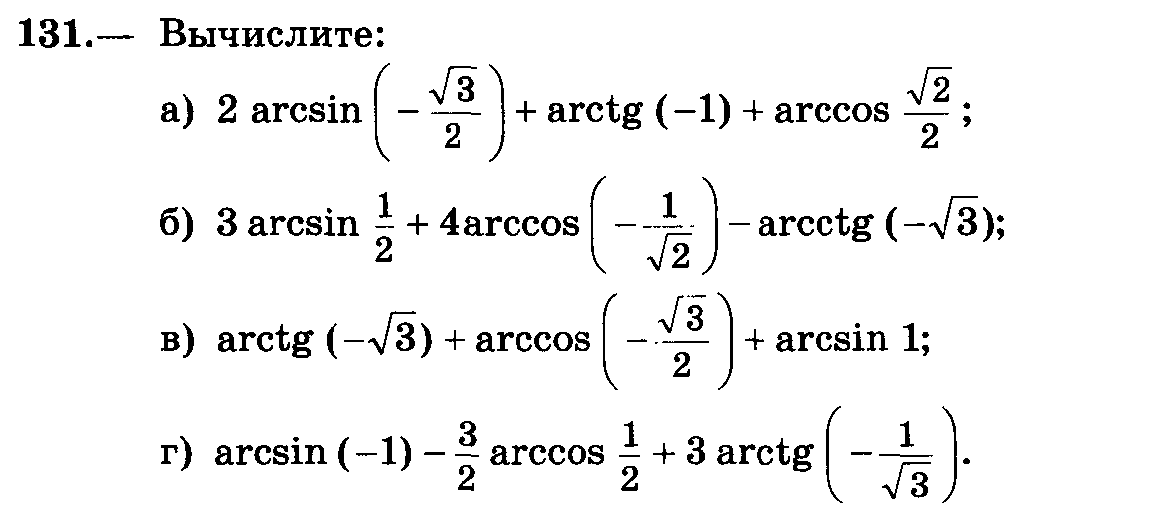 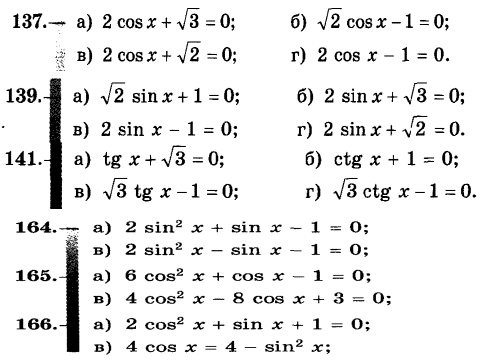 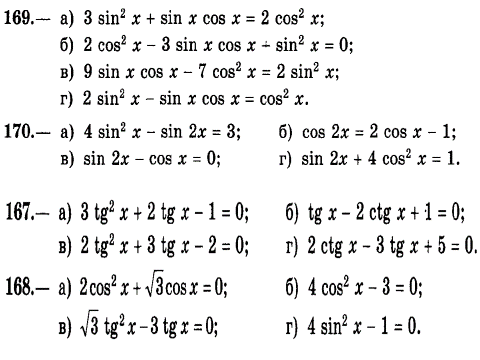 